Соглашение о намеренияхпо укреплению дружеских связей и о сотрудничестве между Элистинским городским Собранием города Элисты Республики Калмыкия и Думой города Ханты - Мансийска Ханты-Мансийского автономного округа - Югры13 октября 2006 года	Республика Калмыкияг. ЭлистаСтремясь к укреплению и развитию отношений дружбы и сотрудничества между Элистинским городским Собранием города Элисты Республики Калмыкия и Думой города Ханты - Мансийска Ханты-Мансийского автономного округа - Югры, содействию, взаимопониманию и дружбе между представительными органами местного самоуправления двух городов, Стороны, путем дружественных консультаций, пришли к соглашению о намерениях по укреплению дружеских связей и о сотрудничестве. При этом договорились о нижеследующем:1. Обе Стороны желают укрепить дружеские отношения и сотрудничество, способствовать взаимной помощи и пониманию друг друга.2. Обе Стороны считают возможным сотрудничество по всем вопросам в области правовой деятельности, экономики, туризма, культуры, образования, здравоохранения.3. Стороны обязуются поддерживать регулярные контакты и связи в целях решения вопросов, связанных с обменом делегациями, а также в различных областях, представляющих взаимный интерес Сторон.4. Настоящее соглашение подписано в двух экземплярах, имеющих одинаковую силу.5. Настоящее соглашение подписано 13 октября 2006 года в городе Элисте и вступает в силу со дня его подписания.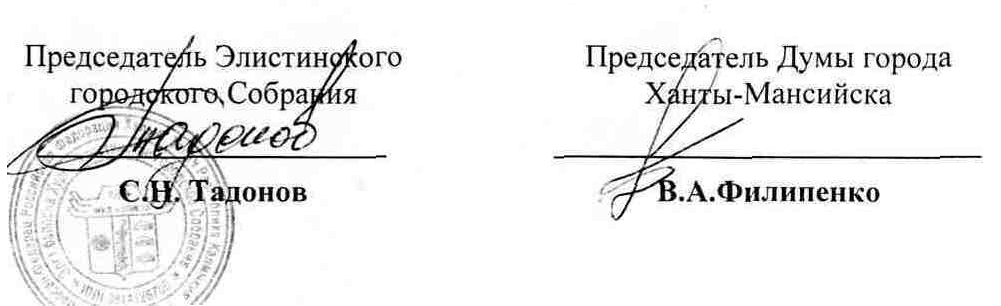 